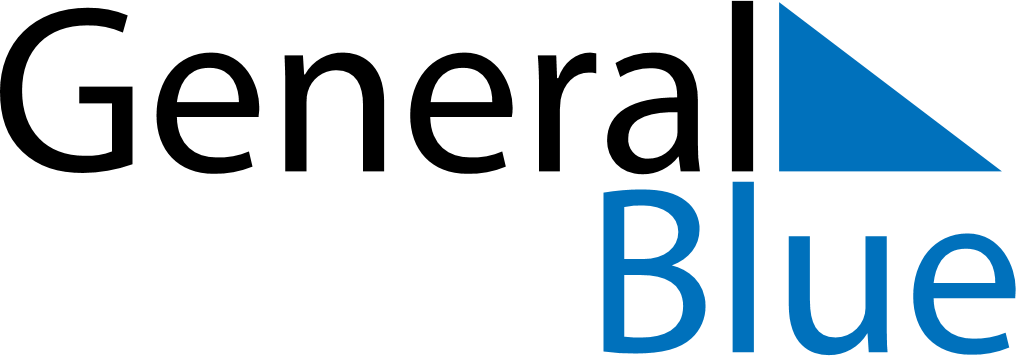 December 2024December 2024December 2024ArubaArubaSundayMondayTuesdayWednesdayThursdayFridaySaturday1234567St. Nicholas’ Eve8910111213141516171819202122232425262728Christmas DayBoxing Day293031